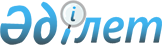 О внесении изменений и дополнений в некоторые приказы Министра внутренних дел Республики КазахстанПриказ Министра внутренних дел Республики Казахстан от 10 января 2024 года № 13. Зарегистрирован в Министерстве юстиции Республики Казахстан 11 января 2024 года № 33898
      ПРИКАЗЫВАЮ:
      1. Утвердить перечень некоторых приказов Министра внутренних дел Республики Казахстан, в которые вносятся изменения и дополнения согласно приложению к настоящему приказу.
      2. Комитету уголовно-исполнительной системы Министерства внутренних дел Республики Казахстан в установленном законодательством Республики Казахстан порядке обеспечить:
      1) государственную регистрацию настоящего приказа в Министерстве юстиции Республики Казахстан;
      2) размещение настоящего приказа на интернет-ресурсе Министерства внутренних дел Республики Казахстан;
      3) в течение десяти рабочих дней после государственной регистрации настоящего приказа представление в Юридический департамент Министерства внутренних дел Республики Казахстан сведений об исполнении мероприятий, предусмотренных подпунктами 1) и 2) настоящего пункта.
      3. Контроль за исполнением настоящего приказа возложить на курирующего заместителя министра внутренних дел Республики Казахстан.
      4. Настоящий приказ вводится в действие по истечении десяти календарных дней после дня его первого официального опубликования. Перечень некоторых приказов Министра внутренних дел Республики Казахстан, в которые вносятся изменения и дополнения
      1. В приказе Министра внутренних дел Республики Казахстан от 22 августа 2014 года № 550 "Об утверждении Правил перемещения осужденных к лишению свободы в период отбывания наказания" (зарегистрирован в Реестре государственной регистрации нормативных правовых актов под № 9758):
      преамбулу изложить в следующей редакции:
      "В соответствии с подпунктом 5) части первой статьи 16 Уголовно-исполнительного кодекса Республики Казахстан ПРИКАЗЫВАЮ:";
      В Правилах перемещения осужденных к лишению свободы в период отбывания наказания, утвержденных указанным приказом:
      пункт 2 изложить в следующей редакции:
      "2. Перемещение осужденного осуществляется на основании письменного указания (наряда) Комитета уголовно-исполнительной системы Министерства внутренних дел Республики Казахстан (далее - Комитет УИС). В случаях необходимости перевода в соответствии с подпунктами 1), 4) части четвертой статьи 88 Уголовно-исполнительного кодекса Республики Казахстан указание (наряд) Комитета УИС выделяется на основании заключений департамента уголовно-исполнительной системы Министерства внутренних дел Республики Казахстан (далее - ДУИС), районного либо приравненного к нему прокурора по месту отбывания наказания.";
      абзац первый пункта 3 изложить в следующей редакции:
      "3. В заключении на перемещение должны содержаться следующие сведения: фамилия, имя, отчество (при наличии), дата и место рождения, место жительства до осуждения, гражданство, когда, каким судом, по каким статьям Уголовного кодекса Республики Казахстан и к какой мере наказания осужден, начало и окончание срока наказания, начало и конец тюремного срока (при его назначении), номер учреждения и вид режима, в котором содержится осужденный, на основании какого наряда с указанием номера и даты подписания и когда прибыл, места отбывания наказания до прибытия в данное учреждение (движение по личному делу), в какое учреждение необходимо переместить осужденного и основание для перемещения.";
      абзац первый пункта 5 изложить в следующей редакции:
      "5. При перемещении осужденных учреждение (орган-отправитель) на период следования обеспечивает их одеждой, обувью по сезону, а также питанием по установленным для осужденных нормам в соответствии с приказами Министра внутренних дел Республики Казахстан от 14 июля 2023 года № 575 "Об утверждении образцов формы одежды осужденных" (зарегистрирован в Реестре государственной регистрации нормативных правовых актов под № 33086), от 5 июня 2023 года № 448 "Об утверждении натуральных норм питания и материально-бытового обеспечения подозреваемых, обвиняемых и осужденных, содержащихся в учреждениях уголовно-исполнительной системы.".
      2. В приказе Министра внутренних дел Республики Казахстан от 13 февраля 2017 года № 107 "Об утверждении Правил ведения учета лиц, содержащихся в учреждениях уголовно-исполнительной системы Министерства внутренних дел Республики Казахстан" (зарегистрирован в Реестре государственной регистрации нормативных правовых актов под № 14918):
      В Правилах ведения учета лиц, содержащихся в учреждениях уголовно-исполнительной системы Министерства внутренних дел Республики Казахстан, утвержденных указанным приказом:
      главу 4 дополнить пунктом 30-1 следующего содержания:
      "30-1. За месяц до освобождения осужденного, имеющего непогашенные исковые требования, администрация учреждения уведомляет гражданского истца об освобождении его по отбытии срока наказания, а при освобождении по другим основаниям – не позднее двух рабочих дней после принятия решения судом.".
      3. В приказе Министра внутренних дел Республики Казахстан от 26 марта 2020 года № 247 "Об утверждении Правил по организации теологической реабилитационной работы с осужденными лицами в учреждениях уголовно-исполнительной системы" (зарегистрирован в Реестре государственной регистрации нормативных правовых актов под № 20200):
      в Правилах по организации теологической реабилитационной работы с осужденными лицами в учреждениях уголовно-исполнительной системы утвержденных указанным приказом:
      подпункт 4) пункта16 изложить в следующей редакции:
      "4) реализация социально-правовой помощи в соответствии с Законом Республики Казахстан "О пробации" и Правилами оказания социально-правовой помощи лицам, в отношении которых применяется пробация, утвержденными приказом Министра внутренних дел Республики Казахстан от 14 июня 2023 года № 482 (зарегистрирован в Реестре государственной регистрации нормативных правовых актов под № 32806).".
					© 2012. РГП на ПХВ «Институт законодательства и правовой информации Республики Казахстан» Министерства юстиции Республики Казахстан
				
      Министр внутренних делРеспублики Казахстан

Е. Саденов
Приложение к приказу
Министр внутренних дел
Республики Казахстан
от 10 января 2024 года № 13